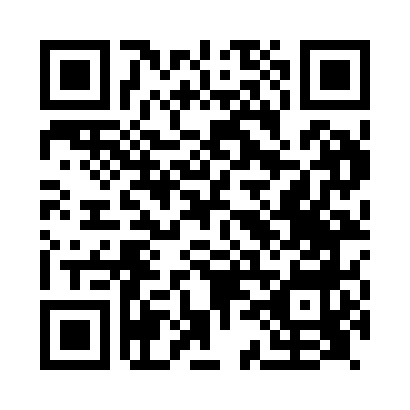 Prayer times for Hogganfield, South Lanarkshire, UKMon 1 Jul 2024 - Wed 31 Jul 2024High Latitude Method: Angle Based RulePrayer Calculation Method: Islamic Society of North AmericaAsar Calculation Method: HanafiPrayer times provided by https://www.salahtimes.comDateDayFajrSunriseDhuhrAsrMaghribIsha1Mon2:584:361:217:0810:0511:432Tue2:594:371:217:0710:0411:423Wed3:004:381:217:0710:0311:424Thu3:004:391:217:0710:0311:425Fri3:014:401:217:0710:0211:426Sat3:014:411:227:0610:0111:417Sun3:024:421:227:0610:0011:418Mon3:034:441:227:0610:0011:419Tue3:034:451:227:059:5911:4010Wed3:044:461:227:059:5811:4011Thu3:054:471:227:049:5611:3912Fri3:054:491:227:049:5511:3913Sat3:064:501:237:039:5411:3814Sun3:074:521:237:039:5311:3815Mon3:084:531:237:029:5211:3716Tue3:094:551:237:019:5011:3617Wed3:094:561:237:019:4911:3618Thu3:104:581:237:009:4711:3519Fri3:114:591:236:599:4611:3420Sat3:125:011:236:599:4411:3421Sun3:135:031:236:589:4311:3322Mon3:145:041:236:579:4111:3223Tue3:145:061:236:569:4011:3124Wed3:155:081:236:559:3811:3025Thu3:165:091:236:549:3611:2926Fri3:175:111:236:539:3411:2927Sat3:185:131:236:529:3211:2828Sun3:195:151:236:519:3111:2729Mon3:205:171:236:509:2911:2630Tue3:215:181:236:499:2711:2531Wed3:215:201:236:489:2511:24